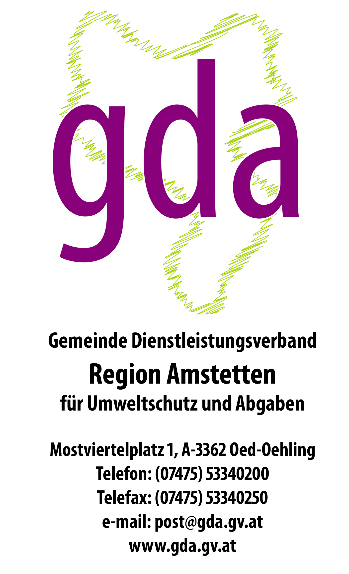      Bewerbungsbogen      für die Energie-Projektbetreuung (w/m) 
        beim Gemeinde Dienstleistungsverband Region Amstetten für Umweltschutz und Abgaben Angaben zur PersonSchul- und BerufsausbildungKenntnisse und FertigkeitenBerufliche und sonstige TätigkeitenBei Platzmangel bitte jeweils gesonderte Liste beilegen.Derzeitige Tätigkeit(en)SonstigesMit Ihrer Unterschrift bestätigen Sie, dass die vorstehenden Angaben vollständig und wahrheitsgetreu sind und Ihnen bekannt ist, dass – im Falle einer Aufnahme – bei wissentlich falschen Angaben die sofortige Auflösung des Dienstverhältnisses zu erwarten ist.Weiters erklären Sie sich einverstanden, dass Ihre persönlichen Daten automationsunterstützt – unter Wahrung des Datenschutzes – verarbeitet werden.________________________, am ________________	____________________________________	Ort	Datum	UnterschriftDem Bewerbungsbogen sind beizulegen:LebenslaufGeburtsurkunde, StaatsbürgerschaftsnachweisSchul- und ArbeitszeugnisseNachweis Zivil- oder PräsenzdienstStrafregisterauszug (kann zum Hearing nachgereicht werden)O:\Sekretariat\Buero\2015 Bewerbungsbogen.docxFamilienname(n)  weiblich  weiblich  weiblich  weiblich  weiblich  weiblichVorname(n)  männlich  männlich  männlich  männlich  männlich  männlichAdresseAdresseGeburtsnameStaatsbürgerschaftTitelGeburtsdatumSozialversicherungsnr.Sozialversicherungsnr.Sozialversicherungsnr.GeburtsortFamilienstand  ledig  verheiratet  verheiratet  verwitwet  verwitwet  verwitwet  verwitwet  verwitwet  geschieden  geschieden  geschieden  geschieden  geschieden  geschieden  geschiedenKinder		Vor- und Zuname	geboren am	Beruf, Lehre, Schule	Kinder		Vor- und Zuname	geboren am	Beruf, Lehre, Schule	Kinder		Vor- und Zuname	geboren am	Beruf, Lehre, Schule	Kinder		Vor- und Zuname	geboren am	Beruf, Lehre, Schule	Kinder		Vor- und Zuname	geboren am	Beruf, Lehre, Schule	Kinder		Vor- und Zuname	geboren am	Beruf, Lehre, Schule	Kinder		Vor- und Zuname	geboren am	Beruf, Lehre, Schule	Kinder		Vor- und Zuname	geboren am	Beruf, Lehre, Schule	Kinder		Vor- und Zuname	geboren am	Beruf, Lehre, Schule	Kinder		Vor- und Zuname	geboren am	Beruf, Lehre, Schule	Kinder		Vor- und Zuname	geboren am	Beruf, Lehre, Schule	Kinder		Vor- und Zuname	geboren am	Beruf, Lehre, Schule	Kinder		Vor- und Zuname	geboren am	Beruf, Lehre, Schule	Kinder		Vor- und Zuname	geboren am	Beruf, Lehre, Schule	Kinder		Vor- und Zuname	geboren am	Beruf, Lehre, Schule	Kinder		Vor- und Zuname	geboren am	Beruf, Lehre, Schule	Wehr(Ersatz)dienst  abgeleistet  abgeleistet  abgeleistet  abgeleistet  abgeleistet  abgeleistet  abgeleistet  abgeleistet  abgeleistet  abgeleistet  abgeleistet  abgeleistet  abgeleistet  abgeleistet  abgeleistetErreichbarkeitFestnetz:  _______________________    Mobil:  _________________________E-Mail:  __________________________________________________________Festnetz:  _______________________    Mobil:  _________________________E-Mail:  __________________________________________________________Festnetz:  _______________________    Mobil:  _________________________E-Mail:  __________________________________________________________Festnetz:  _______________________    Mobil:  _________________________E-Mail:  __________________________________________________________Festnetz:  _______________________    Mobil:  _________________________E-Mail:  __________________________________________________________Festnetz:  _______________________    Mobil:  _________________________E-Mail:  __________________________________________________________Festnetz:  _______________________    Mobil:  _________________________E-Mail:  __________________________________________________________Festnetz:  _______________________    Mobil:  _________________________E-Mail:  __________________________________________________________Festnetz:  _______________________    Mobil:  _________________________E-Mail:  __________________________________________________________Festnetz:  _______________________    Mobil:  _________________________E-Mail:  __________________________________________________________Festnetz:  _______________________    Mobil:  _________________________E-Mail:  __________________________________________________________Festnetz:  _______________________    Mobil:  _________________________E-Mail:  __________________________________________________________Festnetz:  _______________________    Mobil:  _________________________E-Mail:  __________________________________________________________Festnetz:  _______________________    Mobil:  _________________________E-Mail:  __________________________________________________________Festnetz:  _______________________    Mobil:  _________________________E-Mail:  __________________________________________________________Möglicher DienstbeginnFrühestens: _______________________________________________________Frühestens: _______________________________________________________Frühestens: _______________________________________________________Frühestens: _______________________________________________________Frühestens: _______________________________________________________Frühestens: _______________________________________________________Frühestens: _______________________________________________________Frühestens: _______________________________________________________Frühestens: _______________________________________________________Frühestens: _______________________________________________________Frühestens: _______________________________________________________Frühestens: _______________________________________________________Frühestens: _______________________________________________________Frühestens: _______________________________________________________Frühestens: _______________________________________________________von – bisGenaue Bezeichnung der Schule, OrtDatum positiver AbschlussFührerscheinGruppe(n)  A  B  C  D  E  F  GEDV-Kenntnisse  Word  Excel  Access  Access  Outlook  Outlook  PowerPoint  PowerPointWeitere EDV-KenntnisseSonstige KenntnisseAus- und Fortbildungenvon – bisFirma / Branche, OrtBeschäftigt als undBeschäftigungsausmaßAlsBeiSeitAnzahl WochenstundenAnspruch auf AlleinverdienerabsetzbetragAnspruch auf Alleinverdienerabsetzbetrag  ja	  nein  ja	  neinArbeitslos gemeldet  ja, seit  __________________________________________	  nein  ja, seit  __________________________________________	  nein  ja, seit  __________________________________________	  neinsonstige derzeitige TätigkeitenSoziale Umstände(z.B. Behinderung, Sozialhilfeunterstützung, Notstandshilfebezug, Behinderung eines Kindes)  ja,	 welche  ___________________________________________________                   seit  ____________________  neinGesundheitlicheBeeinträchtigungen(bei festgestellter Minderung der Erwerbsfähigkeit bitte Bescheid beilegen)   ja, welche  ___________________________________________________  neinGerichtliche Vorstrafen  ja, welche  ___________________________________________________  neinGegen mich ist ein Strafverfahren anhängig  ja, welches Delikt:  ____________________________________________  nein